Publicado en   el 14/05/2014 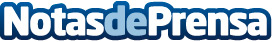 Oportunidades de Internet del Futuro en entornos de SmartCitiesDatos de contacto:Nota de prensa publicada en: https://www.notasdeprensa.es/oportunidades-de-internet-del-futuro-en Categorias: E-Commerce http://www.notasdeprensa.es